РЕШЕНИЕО внесении изменений в решение Совета сельского поселения Лемазинский сельсовет муниципального района  Дуванский район Республики Башкортостан от 22 ноября 2019 г. № 19 «Об установлении земельного налога на территории сельского поселения Лемазинский сельсовет муниципального района Дуванский район Республики Башкортостан» (с последующими изменениями и дополнениями Решение № 31 от 15.04.2020 г.)В соответствии с Федеральным законом от 6 октября 2003 года №131-Ф3 «Об общих принципах организации местного самоуправления в Российской Федерации», Налоговым кодексом Российской Федерации, руководствуясь пунктом 3 части 4 статьи 18 Устава сельского поселения Лемазинский сельсовет муниципального района Дуванский район Республики Башкортостан, Совет сельского поселения Лемазинский сельсовет муниципального района Дуванский район Республики Башкортостан, РЕШИЛ:        1. Внести в решение Совета сельского поселения Лемазинский сельсовет муниципального района Дуванский район Республики Башкортостан от 22 ноября 2019 года «Об установлении земельного налога на территории сельского поселения Лемазинский сельсовет муниципального района Дуванский район Республики Башкортостан» (с последующими изменениями и дополнениями Решение № 31 от 15.04.2020 г.) (далее – Решение) следующие изменения:        1.1. пункт 3 Решения дополнить подпунктом 3.4 следующего содержания: «3.4. налоговая льгота, установленная подпунктом «г» пункта 3.1 и пунктом 3.2, может быть предоставлена на основании сведений, полученных налоговым органом в соответствии с Налоговым кодексом Российской Федерации и другими федеральными законами.».2. Настоящее решение вступает в силу не ранее чем по истечении одного месяца со дня его официального опубликования и не ранее 1 января 2024 года.3. Настоящее решение обнародовать на информационном стенде в здании администрации сельского поселения Лемазинский сельсовет муниципального района Дуванский район Республики Башкортостан по адресу: с. Лемазы, ул. Молодежная, д.27 и на официальном сайте  сельского поселения Лемазинский сельсовет муниципального района Дуванский район Республики Башкортостан  https://lemazy.ru/ .4. Контроль исполнения данного решения возложить на постоянную комиссию по бюджету, налогам и вопросам муниципальной собственности и социально гуманитарным вопросам Совета сельского поселения Лемазинский сельсовет муниципального района Дуванский район Республики Башкортостан.Глава сельского поселенияЛемазинский сельсовет                                                                                                          Н.В. Кобяков№ 28 от 09 февраля 2024 года  Башҡортостан РеспубликаһыныңДыуан районы муниципаль районының Ләмәҙ  ауылауыл биләмәһенең ауыл   советы хакимиәте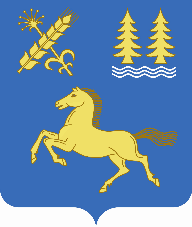 Совет сельского поселения Лемазинский сельсовет муниципального района Дуванский районРеспублики Башкортостан